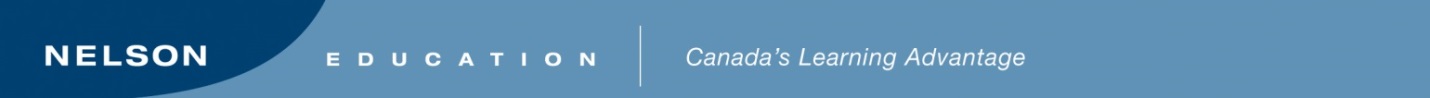 Correlation of Mathematics Readers Level 3 to Quebec Education Program Progression of LearningArithmetic: Understanding and writing numbersNatural numbers less than 100,000Essential KnowledgeDescribes number patterns, using his/her own words and appropriate mathematical vocabulary (e.g. even numbers, odd numbers, square numbers, triangular numbers, prime numbers, composite numbers)

Correlated Lessons:
My Lemonade Stand Reader; The World of Trade Reader Objective 28: Recognizes a variety of number patterns (e.g., basic linear patterns such as [2,4,6,8& ]; simple, repeating, growing patterns) and the rules that explain themFractions (using objects or drawings)Essential KnowledgeMatches a fraction to part of a whole (congruent or equivalent parts) or part of a group of objects, and vice versa

Correlated Lessons:
What Are Budgets? Reader; Our Vacation Budget Reader Objective 51: Understands the concept of a unit and its subdivision into equal parts (part-whole relationship) (e.g., understands that a dollar equals 100 pennies)Decimals up to hundredthsEssential KnowledgeReads and writes numbers written in decimal notation

Correlated Lessons:
What Are Budgets?; Our Vacation Budget Page 57 Objective 04: Students will add and subtract decimals to the hundredths placeEssential KnowledgeUnderstands the role of the decimal point

Correlated Lessons:
What Are Budgets?; Our Vacation Budget Page 57 Objective 04: Students will add and subtract decimals to the hundredths placeArithmetic: Meaning of operations involving numbersNatural numbers less than 100,000Essential KnowledgeTransformation (adding, taking away), uniting, comparing
Correlated Lessons:
What Are Budgets?; Our Vacation Budget Page 57 Objective 04: Students will add and subtract decimals to the hundredths placeEssential KnowledgeRectangular arrays, repeated addition, Cartesian product, area, volume, repeated subtraction, sharing, number of times x goes into y, and comparisons (using objects, diagrams or equations)

Correlated Lessons:
What Are Budgets? Reader; Our Vacation Budget Reader Objective 51: Understands the concept of a unit and its subdivision into equal parts (part-whole relationship) (e.g., understands that a dollar equals 100 pennies)Decimals up to hundredthsEssential KnowledgeTransformation (adding, taking away), uniting, comparing

Correlated Lessons:
What Are Budgets?; Our Vacation Budget Page 57 Objective 04: Students will add and subtract decimals to the hundredths placeArithmetic: Operations involving numbersNatural numbers (based on the benchmarks for each cycle)Essential KnowledgeApproximates the result of: An addition or subtraction involving natural numbers

Correlated Lessons:
The World of Trade Reader; Tracking Time Reader; Timing Races Reader Objective 29: Uses or performs basic mental computations (e.g., addition, subtraction and multiplication of whole numbers/integers)Essential KnowledgeAny of the four operations involving natural numbers

Correlated Lessons:
Collecting Data Reader; Reading the Newspaper Reader Objective 21: Uses specific strategies (e.g., front-end estimation, rounding) to estimate computations and to check the reasonableness of computational results

Collecting Data; Reading the Newspaper Page 33 Objective 01: Students will use specific strategies to estimate computations and to check the reasonableness of computational results.Develops processes for mental computationEssential KnowledgeUses his/her own processes to determine the sum or difference of two natural numbers

Correlated Lessons:
The World of Trade Reader; Tracking Time Reader; Timing Races Reader Objective 29: Uses or performs basic mental computations (e.g., addition, subtraction and multiplication of whole numbers/integers)Essential KnowledgeUses his/her own processes to determine the product or quotient of two natural numbers

Correlated Lessons:
At the Fire Station Reader Objective 42: Multiplies and divides whole numbers

My Lemonade Stand Reader Objective 26: Multiplies whole numbers (integers)

The World of Trade Reader; Tracking Time Reader; Timing Races Reader Objective 29: Uses or performs basic mental computations (e.g., addition, subtraction and multiplication of whole numbers/integers)Builds a repertoire of memorized multiplication and division factsEssential KnowledgeBuilds a memory of multiplication facts (0 × 0 to 10 × 10) and the corresponding division facts, using objects, drawings, charts or tables

Correlated Lessons:
At the Fire Station Reader Objective 42: Multiplies and divides whole numbers

My Lemonade Stand Reader Objective 26: Multiplies whole numbers (integers)Essential KnowledgeDevelops various strategies that promote mastery of number facts and relate them to the properties of multiplication

Correlated Lessons:
At the Fire Station Reader Objective 42: Multiplies and divides whole numbers

My Lemonade Stand Reader Objective 26: Multiplies whole numbers (integers)Essential KnowledgeMasters all multiplication facts (0 × 0 to 10 × 10) and the corresponding division facts

Correlated Lessons:
At the Fire Station Reader Objective 42: Multiplies and divides whole numbers

My Lemonade Stand Reader Objective 26: Multiplies whole numbers (integers)Develops processes for written computation (multiplication and division)Essential KnowledgeUses his/her own processes as well as materials and drawings to determine the product or quotient of a three-digit natural number and a one-digit natural number, expresses the remainder of a division as a fraction, depending on the context

Correlated Lessons:
My Lemonade Stand Reader Objective 26: Multiplies whole numbers (integers)Numerical patterns (e.g. number rhymes, tables and charts)Essential Knowledge
Numerical patterns (e.g. number rhymes, tables and charts)Correlated Lessons:
My Lemonade Stand Reader; The World of Trade Reader Objective 28: Recognizes a variety of number patterns (e.g., basic linear patterns such as [2,4,6,8& ]; simple, repeating, growing patterns) and the rules that explain them

The World of Trade; My Lemonade Stand Page 81 Objective 06: Students will recognize, create, extend, and continue numerical patterns.Essential KnowledgeSeries of numbers and family of operations

Correlated Lessons:
My Lemonade Stand Reader; The World of Trade Reader Objective 28: Recognizes a variety of number patterns (e.g., basic linear patterns such as [2,4,6,8& ]; simple, repeating, growing patterns) and the rules that explain themEssential KnowledgeAdds new terms to a series when the first three terms or more are given

Correlated Lessons:
My Lemonade Stand Reader; The World of Trade Reader Objective 28: Recognizes a variety of number patterns (e.g., basic linear patterns such as [2,4,6,8& ]; simple, repeating, growing patterns) and the rules that explain them

The World of Trade; My Lemonade Stand Page 81 Objective 06: Students will recognize, create, extend, and continue numerical patterns..DecimalsApproximates the result of: An addition or a subtractionEssential KnowledgeApproximates the result of: An addition or a subtraction
Correlated Lessons:
What Are Budgets?; Our Vacation Budget Page 57 Objective 04: Students will add and subtract decimals to the hundredths placeEssential KnowledgeDevelops processes for mental computationAdds and subtracts decimals

Correlated Lessons:
What Are Budgets?; Our Vacation Budget Page 57 Objective 04: Students will add and subtract decimals to the hundredths placeEssential KnowledgeAdds and subtracts decimals whose result does not go beyond the second decimal place

Correlated Lessons:
What Are Budgets?; Our Vacation Budget Page 57 Objective 04: Students will add and subtract decimals to the hundredths placeGeometrySolidsEssential KnowledgeCompares objects or parts of objects in the environment with solids (e.g. spheres, cones, cubes, cylinders, prisms, pyramids)

Correlated Lessons:
Shapes Around You Reader; A Tour of New York City Reader Objective 37: Understands that geometric shapes/figures are useful for representing and describing real-world situations

Shaping Our World; Shapes in Art; Shapes Around You; A Tour of New York City Page 105, 129 Objective 17: Students will understand and describe properties/characteristics of two-dimensional and three-dimensional figures/shapes.Essential KnowledgeIdentifies the main solids (e.g. spheres, cones, cubes, cylinders, prisms, pyramids)

Correlated Lessons:
Shapes Around You Reader; A Tour of New York City Reader Objective 34: Knows basic geometric language/characteristics for describing, classifying, and naming three-dimensional shapes (e.g., sphere, cone, cube, cylinder)

Shapes Around You Reader; A Tour of New York City Reader Objective 35: Understands basic properties/characteristics of figures/shapes (e.g., three-dimensionality, lines of symmetry, number of sides or corners, dimensions)

Shaping Our World; Shapes in Art; Shapes Around You; A Tour of New York City Page 105, 129 Objective 17: Students will understand and describe properties/characteristics of two-dimensional and three-dimensional figures/shapes.Plane figuresEssential KnowledgeIdentifies plane figures (square, rectangle, triangle, rhombus and circle)

Correlated Lessons:
Shaping Our World Reader; Shapes in Art Reader Objective 30: Knows basic geometric language/properties for describing, classifying, and naming shapes (e.g., triangle, rectangle, circle, pentagon, parallelogram)

Shaping Our World Reader; Shapes in Art Reader Objective 31: Understands basic properties/characteristics of figures or shapes (e.g., two-dimensionality, symmetry, types of angle)

Shaping Our World; Shapes in Art; Shapes Around You; A Tour of New York City Page 105, 129 Objective 17: Students will understand and describe properties/characteristics of two-dimensional and three-dimensional figures/shapes.Essential KnowledgeDescribes plane figures (square, rectangle, triangle and rhombus)
Correlated Lessons:
Shaping Our World Reader; Shapes in Art Reader Objective 30: Knows basic geometric language/properties for describing, classifying, and naming shapes (e.g., triangle, rectangle, circle, pentagon, parallelogram)

Shaping Our World Reader; Shapes in Art Reader Objective 31: Understands basic properties/characteristics of figures or shapes (e.g., two-dimensionality, symmetry, types of angle)

Shaping Our World; Shapes in Art; Shapes Around You; A Tour of New York City Page 105, 129 Objective 17: Students will understand and describe properties/characteristics of two-dimensional and three-dimensional figures/shapes.Essential KnowledgeDescribes convex and non-convex polygons

Correlated Lessons:
Shaping Our World Reader; Shapes in Art Reader Objective 30: Knows basic geometric language/properties for describing, classifying, and naming shapes (e.g., triangle, rectangle, circle, pentagon, parallelogram)

Shaping Our World Reader; Shapes in Art Reader Objective 31: Understands basic properties/characteristics of figures or shapes (e.g., two-dimensionality, symmetry, types of angle)Frieze patterns and tessellationsEssential KnowledgeIdentifies congruent figures

Correlated Lessons:
Shaping Our World Reader; Shapes in Art Reader Objective 32: Understands that shapes can be congruent or similarMeasurementAnglesEssential KnowledgeCompares angles

Correlated Lessons:
Shaping Our World Reader; Shapes in Art Reader Objective 31: Understands basic properties/characteristics of figures or shapes (e.g., two-dimensionality, symmetry, types of angle)StatisticsEssential Knowledge Collects, describes and organizes data (classifies or categorizes) using tables

Correlated Lessons:
Collecting Data Reader; Reading the Newspaper Reader Objective 24: Understands that data comes in many different forms and that collecting, organizing, and displaying data can be done in several ways

Tracking Time Reader; Timing Races Reader; Natural Measures Reader; At the Fire Station Reader Objective 39: Reads, analyzes, and interprets simple frequency tables (charts)

Wildlife Scientists Reader; At Risk! Reader Objective 50: Understands that data comes in many different forms and that collecting, organizing, and displaying data can be done in several ways (graphs, tables, charts, etc.)

Wildlife Scientists; At Risk! Page 201 Objective 14: Students will organize, create, display, and read data in simple bar graphs, pictographs, circle graphs (pie charts) and charts.Interprets data usingEssential KnowledgeA table, a bar graph, a pictograph and a broken-line graph

Correlated Lessons:
Wildlife Scientists Reader; At Risk! Reader Objective 48: Organizes and displays and analyzes data in simple bar graphs

Wildlife Scientists Reader; At Risk! Reader Objective 49: Reads, analyzes and interprets simple bar graphs, pictographs, line graphs, and frequency tables

Wildlife Scientists; At Risk! Page 201 Objective 14: Students will organize, create, display, and read data in simple bar graphs, pictographs, circle graphs (pie charts) and charts.Displays data usingEssential KnowledgeA table, a bar graph, a pictograph and a broken-line graph

Correlated Lessons:
Wildlife Scientists Reader; At Risk! Reader Objective 48: Organizes and displays and analyzes data in simple bar graphs

Wildlife Scientists Reader; At Risk! Reader Objective 49: Reads, analyzes and interprets simple bar graphs, pictographs, line graphs, and frequency tables

Wildlife Scientists; At Risk! Page 201 Objective 14: Students will organize, create, display, and read data in simple bar graphs, pictographs, circle graphs (pie charts) and charts.